Apfeltasche: Tasche mit Äpfeln bedruckenSchön - und dabei unglaublich praktisch! Die mit Äpfeln bedruckte Tasche ist ein tolles Kreativprojekt, das schon Zweijährige mit Mamas Hilfe umsetzen können. Das Ergebnis: Eine süße Tasche im modischen Apfel-Look. 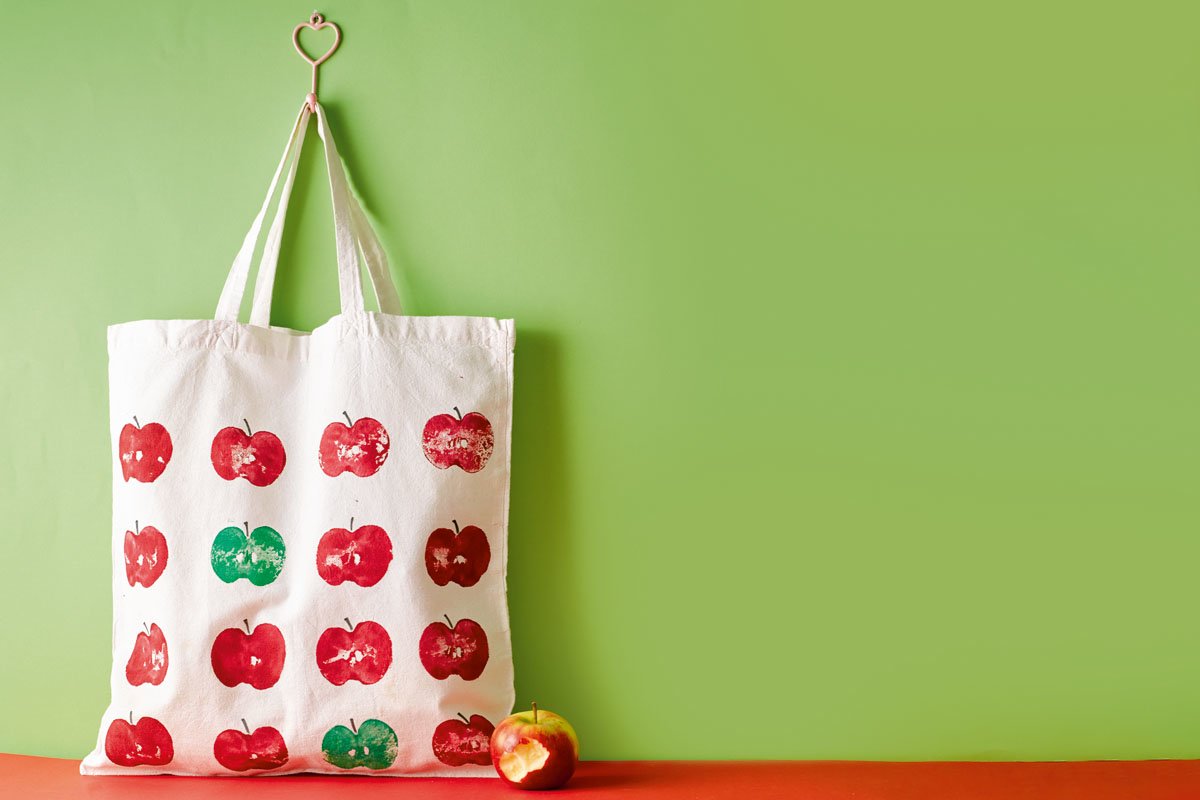 Material für die Apfeltasche* Plastikfolie* Jutetasche in Weiß, vorgewaschen* Apfel* Messer* 2 Schwammtücher* 2 Teller* Stoffmalfarbe in Rot und Grün* feiner Stoffmalstift in Schwarz* BügeleisenAnleitung für die Apfeltasche➤ 1. Die Plastikfolie in die Tasche schieben, damit die Farbe nicht auf die Rückseite der Tasche durchsickern kann. Den Apfel für den Stempel mit dem Messer in zwei Hälften schneiden.
➤ 2. Zwei Stempelkissen machen. Die Schwammtücher auf die Teller legen und geben einmal die rote Farbe und einmal die grüne Farbe darauf. Den Apfel auf das rote Stempelkissen drücken, bis die Schnittfläche ganz rot ist. Den Apfel auf die Tasche stempeln und drucken. Weiter so mit der grünen Farbe.
➤ 4. Wenn die Farbe getrocknet ist➤ 5. Entfernen die Plastikfolie und bügeln. 